Настоящее положение регламентирует порядок проведения недели цикловой методической комиссии в образовательной организации Государственное бюджетное профессиональное образовательное учреждение Московской области «Павлово-Посадский промышленно-экономический техникум», составлено в соответствии с Федеральным законом «Об образовании в Российской Федерации» № 273-ФЗ от 29 декабря 2012 года и основывается на нормативных документах: -Устав техникума;- Положение о методической службе; - Положение о цикловой методической комиссии (далее ЦМК)и устанавливает общие требования к проведению декад ЦМК и предназначено для непосредственного применения в образовательном процессе ГБПОУ МО ПППЭТ.1.ОБЩИЕ  ПОЛОЖЕНИЯНеделя цикловой методической комиссии – это одна из форм внеурочной работы педагога, это коммуникативный творческий проект, в котором принимают участие преподаватели и студенты техникума, это массовая форма организации творческой деятельности студентов. 1.1.Неделя  ЦМК проводится один раз в течение учебного года по графику,  в соответствии с комплексным учебно-производственным планом техникума, планом работы ЦМК. 1.2.Настоящее Положение определяет цели и задачи, порядок организации и принципы  проведения недели цикловой методической комиссии в техникуме. 1.2. Основными целями и задачами недели цикловой методической комиссии являются:- пропаганда научных знаний, развитие  у студентов интереса к выбранной специальности/профессии, к познанию мира, к сущности процессов и явлений;- выявление и развитие познавательных интересов студентов по курсу интересующих их дисциплин;- развитие у студентов умения самостоятельно, творчески мыслить  и использовать знания и профессиональные компетенции на практике;- создание необходимых условий для поддержки одарённых студентов;- мотивация профессиональной и социальной адаптации;- включение преподавателей в творческий педагогический поиск;- совершенствование педагогического  мастерства; - апробирование новых достижений в области педагогических новаций.1.3. Основными принципами организации и проведения недели цикловой методической комиссии являются:-привлечение студентов к активной демонстрации компетенций по специальности/профессии и дисциплине;-использование активных форм демонстрации знаний студентов по специальности/профессии и  дисциплине;-демонстрация достижений педагогов с использованием информационных технологий;-сравнительный анализ достигнутых результатов с предыдущими достижениями;-привлечение родителей, общественности, образовательных и иных учреждений к участию в декадах цикловых методических комиссий.2. Организация и порядок проведения недели цикловой методической комиссии 2.2 План подготовки и проведения недели цикловой методической комиссии утверждается директором техникума не позднее, чем за две недели до начала её проведения.2.3 Организатором недель цикловых методических комиссий является методический совет. Участниками недель  цикловой методической комиссии являются:- все педагогические работники, являющиеся членами ЦМК, неделя, которой проводится;     - студенты техникума, изучающие образовательную область, по которой проводится неделя.2.5. В рамках недели цикловой методической комиссии могут проводиться:- презентация ЦМК, кабинета; - презентация УМК, учебно-методической литературы, электронных образовательных ресурсов (ЭОР), контрольно-оценочных средств (КОС) модуля, портфолио преподавателя, исследовательских работ преподавателей; - открытые занятия практические и теоретические, внеклассные мероприятия; - обобщение опыта работы преподавателей по технологиям обучения, частным методикам; - научно-практические семинары, конференции, «круглые столы», мастер-классы, занятия в «Школе начинающего педагога», «Школе педагогического мастерства» по инновационным педагогическим технологиям; - выставка методической работы преподавателей ЦМК в методкабинете в период недели; - выставка исследовательских работ студентов (рефератов, курсовых, проектов, газет, портфолио и т.д.); - тематические олимпиады, интеллектуальные конкурсы, викторины, игры, турниры, КВН, круглый стол, заседания кружков, профессиональные конкурсы; -научно-практические семинары, конференции со студентами с приглашением работодателей; - субботники экологические, акции милосердия, демонстрация видеофильмов по ЗОЖ, посещение музеев и т.д. 2.6. Проведение недели цикловой методической комиссии сопровождается разнообразной наглядной информацией, которая располагается на информационных стендах техникума.3. Подведение итогов недели цикловой методической комиссии 3.1. По итогам работы преподавателей и студентов во время недели цикловой методической комиссии, по техникуму издаётся приказ «Об итогах недели цикловой методической комиссии», который доводится до сведения педагогов и студентов. Проект приказа готовит методист на основании отчётов преподавателей. 3.2. По  итогам проведения недели цикловой методической комиссии проводится набор в Научное общество студентов, определяются участники олимпиад различного уровня, наиболее активные участники награждаются памятными призами или грамотами.3.3. По окончании недели на заседании цикловой методической комиссии анализируется проделанная работа, определяются педагоги, чья работа достойна поощрения по результатам недели, принимаются меры воздействия  к преподавателям, чьи профессиональные результаты требуют помощи и коррекции.3.4. По окончании недели цикловой методической комиссии председатель ЦМК  сдаёт в методический кабинет следующие документы: - план проведения недели; - отчет по итогам проведения недели; - методические материалы проведенных мероприятий на бумажных и электронных носителях с фотографиями; - протоколы  проведения конкурса, олимпиады, викторины с их результатами, анализ итогов недели, фото отчет в электронном виде.График проведения недель ЦМК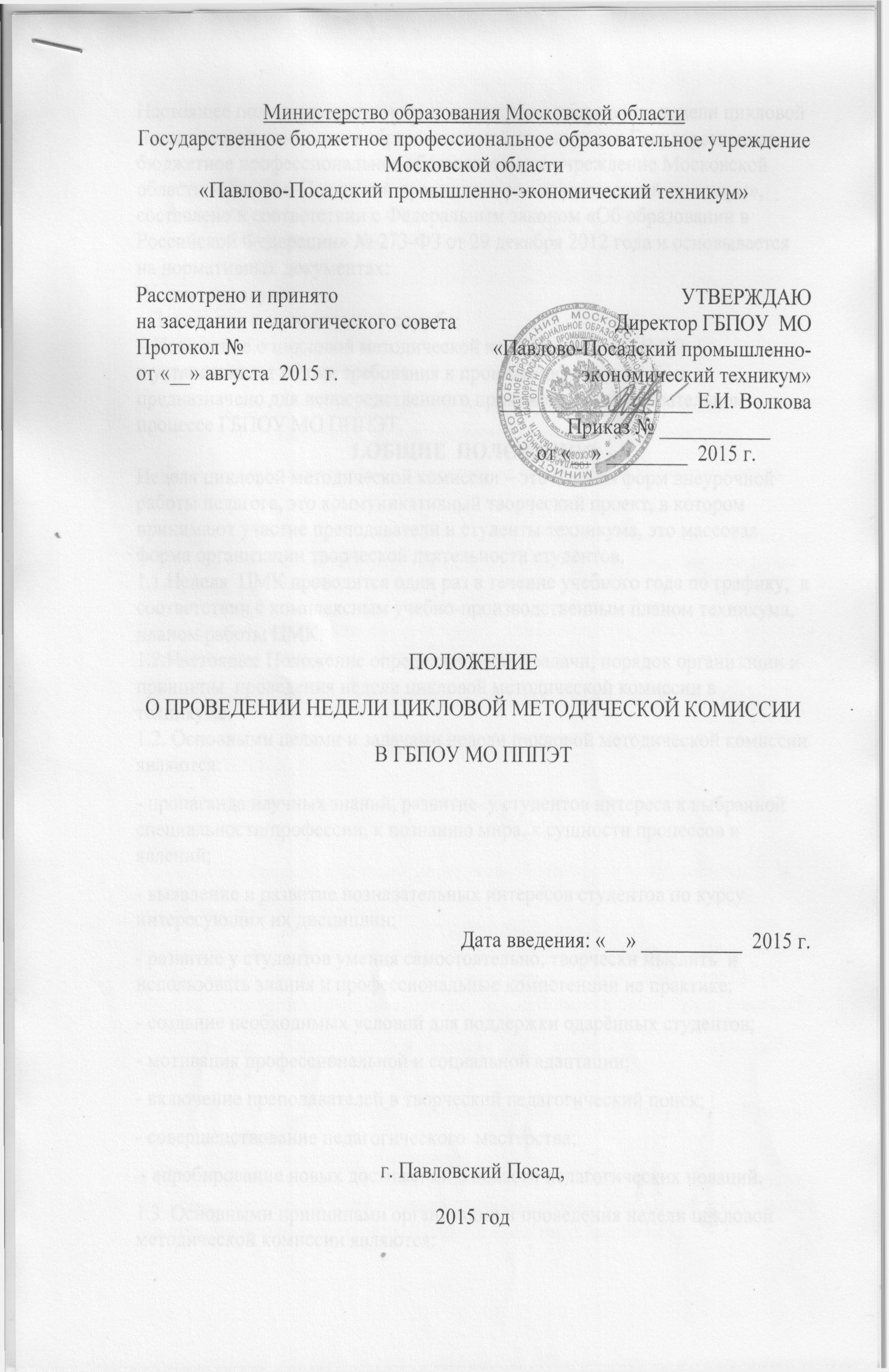 № п/пНаименование комиссииПредседатель ЦМКСроки проведения 1Цикловая методическая комиссия  профессионального цикла по направлению «Экономика и управление, банковское дело; информатика и вычислительная техника»Мишина Елена Николаевна18.01.2016-23.01.20162Цикловая методическая комиссия профессионального цикла по направлению «Промышленная экология и биотехнология»Журавлёва Татьяна Николаевна25.01.2016-30.01.20163Цикловая методическая комиссия профессионального цикла по направлению «Сервис и туризм»Туманова Наталья Анатольевна01.02.2016-06.02.20164Цикловая методическая комиссия  профессионального цикла по направлению «Техника и технология наземного транспорта, строительства; сельское хозяйство»Афонин Виктор Петрович 08.02.2016-13.02.20165Цикловая методическая комиссия кураторов/ классных руководителей и педагогов   дополнительного образования.Астапова Татьяна Юрьевна15.02.2016-20.02.20166Цикловая методическая комиссия общих естественнонаучных и математических дисциплинПозднякова Галина Евгеньевна29.02.2016-05.03.20167Цикловая методическая комиссия  профессионального цикла  по направлению «Электро - и теплоэнергетика»Кукушкин Михаил Владимирович14.03.2016-19.03.20168Цикловая методическая комиссия  общих социально -гуманитарных дисциплинКосова Инна Андреевна21.03.2016-26.03.2016